RAD NA ODREĐENO VREMEKompaniji COMING – COMPUTER ENGINEERING su potrebni kadrovi (studenti) na određeno vreme u trajanju od 2 do 6 meseci za rad na projektima implementacije informacionih sistema. U pitanju su poslovi analize i rada sa korisnicima, projektovanja i razvoja funkcionalnosti, programiranja (.NET, MVC, SQL upiti), pravljenja izveštaja i rada sa OLAP sistemima. Lokacija posla je na relaciji Niš-Beograd.Studenti treba da budu studenti završnih godina – apsolventi (ili master), koji posle ovoga perioda mogu dobiti priliku da nastave rad odnosno dobiju i stalno zaposlenje. Konkurs traje do 30. novembra 2014 godine. Biografije (CV) možete slati na sledeću adresu:posao@coming.rs Telefon za dodatne informacije: 011 3544644Napomena: kontaktiraćemo kandidate koji uđu u uži krug Kompanija Coming postoji od 1991 godine, trenutno ima 40 zaposlenih i bavi se projektovanjem i implementacijom savremenih IT rešenja kao što su Cloud, Virtuelni datacentri, ERP rešenja, BI rešenja, dokument menadžment rešenja i slično. Kompanija ima standarde ISO 9001 27000, i uglavnom radi sa velikim korisnicima na velikim projektima.Partneri Cominga su kompanije Microsoft, HP, Vmware, Cisco, NetApp, itd..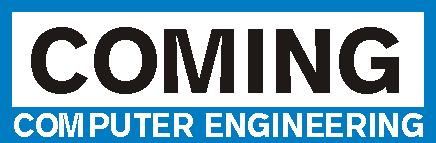 